CONCURSOS ARABA1.- Proyecto:Reforma de máquinas frigoríficas de climatización en Lakua, así como las tareas de mantenimiento de las mismas.- Promotor:Gobierno vasco. (Departamento de Hacienda y Finanzas).c/Donostia-San Sebastián,1 - (01010) Vitoria.Tel.: 945062001 - Fax: 945018706.Email: contratacion.rrgg@euskadi.eus- Presupuesto: 200.000 euros(IVA incluido)- Fecha: Fecha límite: 10/10/2016Apertura plicas: 19/10/2016CONCURSOS BIZKAIA1.- Proyecto:Servicio de limpieza para los elkartegis y sede central y otros edificios de la sociedad pública Foral Azpiegiturak,S.A.U.- Promotor:Azpiegiturak,S.A.U.c/Islas Canarias,21 - (48015) Bilbao.Tel.: 946073700.Email: azpiegiturak@bizkaia.eus- Presupuesto: 670.400 euros(IVA no incluido)- Fecha: Fecha límite: 10/11/2016Apertura plicas: No figura2.- Proyecto:Remodelación de la estación de Derio y supresión del paso a nivel peatonal.- Promotor:Euskal Trenbide Sarea. (Secretaría General).c/San Vicente,8, planta 14, Edificio Albia,1 - (48001) Bilbao.Tel.: 946572600 - Fax: 946572601.- Presupuesto: 3.980.970 euros(IVA no incluido)- Fecha: Fecha límite: 19/10/2016Apertura plicas: No figuraCONCURSOS GIPUZKOA1.- Proyecto:Obras de mejora de accesibilidad en subida al hospital.- Promotor:Ayuntamiento de Zumarraga.c/Plaza de Euskadi,1 - (20700) Zumarraga.Tel.: 943729022 - Fax: 943724679.Email:planimetria@zumarraga.eus- Presupuesto: 276.235 euros(IVA incluido)- Fecha: Fecha límite: 10/10/2016Apertura plicas: No figura2.- Proyecto:Proyecto de mejora y ordenación urbana de Laubide auzoa. (Números impares). Fase 1.- Promotor:Ayuntamiento de Legazpi.c/Euskal Herria plaza,1 - (20230) Legazpi.Tel.: 943737030 - Fax: 943737200.- Presupuesto: 284.915 euros(IVA incluido)- Fecha: Fecha límite: 19/10/2016Apertura plicas: No figura3.- Proyecto:Obras de abastecimiento de agua potable de caseríos de la zona del barrio de Uzarraga de Antzuola (séptima fase).- Promotor:Ayuntamiento de Antzuola. (Secretaría).c/Herriko Plaza,8 - (20577) Antzuola.Tel.: 943766246 - Fax: 943787100.- Presupuesto: 36.852 euros(IVA incluido)- Fecha: Fecha límite: 06/10/2016Apertura plicas: No figuraCONCURSOS NAVARRA1.- Proyecto:Asistencia técnica para la redacción del proyecto y dirección de obra del centro de primer ciclo de educación infantil de 0 a 3 años de Valtierra.- Promotor:Ayuntamiento del Valtierra.c/Plaza de los Fueros,1 - (31514) Valtierra.Tel.: 948876164 - Fax: 948075582.Email: urbanismo@valtierra.es* Persona de contacto: Elvira Sáez de Jauregui.- Presupuesto: 32.500 euros(IVA no incluido)- Fecha: Fecha límite: 12/10/2016Apertura plicas: No figura2.- Proyecto:Conexión de dos tramos del parque fluvial mediante una pasarela, en Landaben.- Promotor:Servicios de La Comarca de Pamplona,S.A.c/General Chinchilla,7- planta baja (31002) Pamplona.Tel.: 948423167 - Fax: 948423230.Email: curdiroz@mcp.es* Persona de contacto: Camino Urdírz Borrás.- Presupuesto: 291.671 euros(IVA no incluido)- Fecha: Fecha límite: 10/10/2016Apertura plicas: No figuraCONCURSOS CANTABRIA1.- Proyecto:Servicio de limpieza del centro de salud adscrito al Servicio Cantabro de Salud.- Promotor:Ayuntamiento de Noja.c/Plaza de la Villa,1 - (39180) Noja.Tel.: 942630038.- Presupuesto: 75.020 euros(IVA no especificado)- Fecha: Nuevo plazoFecha límite: 10/09/2016Apertura plicas: No figuraADJUDICACIONES BIZKAIA1.- Proyecto:Estabilización del talud de la N-634, en el P.K. 107+000 D (obra de emergencia).- Adjudicatario:Miramar Gunitados,S.A.Tel.: 944781493.- Presupuesto:224.483 euros(IVA incluido)- Promotor:Diputación Foral de Bizkaia. (Departamento de Administración Pública y Relaciones Institucionales).ADJUDICACIONES GIPUZKOA1.- Proyecto:Remodelación de aceras en los números 1, 2, 3 y 5 de la calle Karmen.- Adjudicatario:Asfaltados y Construcciones Morga,S.L.Tel.: 946313975.- Presupuesto:184.359 euros(IVA incluido)- Promotor:Ayuntamiento de Eibar.ADJUDICACIONES NAVARRA1.- Proyecto:Obra de adecuación puntual de locales de la cuarta planta del ala de maternal del Complejo Hospitalario de Navarra.- Adjudicatario:Construcciones Conslau,S.L.Tel.: 948317563.- Presupuesto:182.751 euros(IVA no incluido)- Promotor:Servicio Navarro de Salud. (Osasunbidea).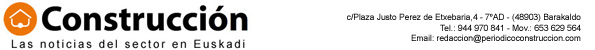 